DSO   M I K R O R E G I O N U   M O Š T Ě N K A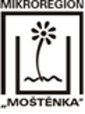 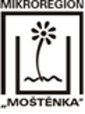 sídlo: Dřevohostice, Náměstí 74, 751 14, kancelar@mostenka.cz___________________________________________________Zápis 4/2019, z jednání zástupců Rady mikroregionu Moštěnkaze dne 25. 7. 2019 v BeňověPřítomni:Pitner Ivo – Beňov, Dorazil Zdeněk – Želatovice, Eva Kubíčková – Křtomil, Jiřina Mádrová – Stará Ves, Tomáš Volek – Bochoř, Miroslav Kroupa – Vlkoš, Petr Dostál – DřevohosticePoláchová Kropáčková Markéta – manažer mikroregionuProgram jednání:Akční plánu SPRSS DSO mikroregionu Moštěnka na rok  2020Rada DSO MR bere na vědomí:Akční plánu SPRSS DSO mikroregionu Moštěnka na rok 2020Schválil: Ivo Pitner, v.r.                                                                  DSO MR Moštěnka, PředsedaOvěřovatel zápisu: Zdeněk DorazilZapsala: Markéta Poláchová Kropáčková